Муниципальное бюджетное общеобразовательное учреждение «Средняя общеобразовательная школа №1» Пуровского р-на г. Тарко-СалеТ ЭССЕ НА ТЕМУ: «МИССИЯ ПЕДАГОГА»ЕМА ОПЫТА:ТЕМА ОПЫТА:Кузнецова Анна Александровна,учитель-логопед высшей квалификационной категорииМБОУ «СОШ №1» г. Тарко-СалеТарко-Сале – 2022С профессией учитель я познакомилась в школьные годы. В начальных классах в промежутках времени между школой и кружками я была вынуждена посещать лекции педагогики и психологии, которые вела мама. Так произошла моя первая встреча с педагогикой! При выборе профессии у меня не было сомнений, где учиться и по какой специальности. К окончанию школы я имела не только представления, но и некоторые понятия о будущей профессии. С каждой новой ступенью обучения в институте, я все больше и больше погружалась в «мир педагогики и психологии» и он оказался более глубоким, чем я представляла в школьные годы. Профессия учитель - одна из важнейших в современном мире. От его усилий зависит будущее человеческой цивилизации. Учитель. Кто он? На мой взгляд, современный учитель - это профессионал, владеющий комплексом качеств, которые способствуют успешной передаче знаний и умений. Когда нужно, он артист, художник, писатель, певец, несущий определенную миссию. Миссия… Когда слышишь это слово, начинаешь думать о чем-то высоком, большом и светлом. Кажется, что ты, отдельно взятый человечек, не можешь нести в себе все, что заключено в это понятие – не под силу. Миссия – это самая важная ценность любого профессионала! Человек, не осознающий своей миссии, живет поверхностно, не понимая смысла своего существования. Учитель-профессионал, не понимающий своего предназначения  - «пустышка» и очень опасен. Как он может повести за собой ребенка, если не знает и сам, куда идет? Педагог зовет людей к росту и развитию, показывает, как это - не быть Жертвой, как становиться Автором своей жизни. После института я воспользовалась упражнением «целеполагание уже сегодня».  Поставила для себя цель, которую желала достичь. Затем мысленно начертила линию «протяженностью» в 10 лет и прописала, что приблизит меня к заветной цели через 1 год, что через 3 года, 5,7 и так далее. Осознание своей миссии дело нелегкое!Я расскажу Вам о своей миссии. Для того чтобы прийти к ней, я пробовала разные средства, методы и технологии  работы с детьми, повышала свою квалификацию, профессионально утверждалась, участвуя в различных конкурсах, публикуя материалы своих исследований, методических разработок, общалась с людьми разного научного уровня на форумах, конференциях, семинарах. Что такое миссия? В действительности миссия – это ответственное задание, поручение, полученное от группы людей, на службе у которых ты находишься. Какова же миссия учителя в современной школе? На мой взгляд, школа отражает особенности общества. В современном обществе наиболее важными являются социально-экономические изменения, которые на протяжении последних десятилетий достаточно ярко проявляются в высокой занятости родителей, неравных материальных возможностях семей, региональных экономических особенностях. Все это может быть причиной сложности формирования личностных качеств, в том числе, нравственных. В своей деятельности особое внимание я уделяю формированию нравственных норм. Поскольку у детей младшего школьного возраста ведущей деятельностью является учебная, у меня возникла идея разработать программу формирования нравственных норм и речевой культуры у школьников с использованием художественной литературы. Эта работа позволяет и мне, и учащимся реализовать творческий потенциал, наладить сотрудничество, взаимопонимание. Для меня работа в этом направлении эффективна с детьми «группы риска», детьми с ограниченными возможностями здоровья.Ямало-ненецкий автономный округ - молодой регион, поэтому, как правило, дети общаются только с родителями, не часто можно встретить взаимосвязь поколений внуки-бабушки, дедушки, которая лежит в основе формирования общечеловеческих ценностей. Именно поэтому, на мой взгляд, такую функцию могут выполнить произведения В.В. Маяковского, А.П. Чехова, Л.Н. Толстого, И.С. Тургенева и других, которые показывают детям что такое «хорошо», что такое «плохо» и восстанавливают связь поколений.Воспитание ребенка требует определенных профессиональных знаний, умений, навыков, которые есть не у каждого родителя. Родители являются источником любви, добра в семье. Для того чтобы эта любовь была эффективной, я считаю важным постоянно находиться в связи с родителями с помощью психолого-педагогического просвещения и консультирования, в частности по проблемам возрастных особенностей и различным методам и формам семейного воспитания.Современный педагог должен не только повышать свои знания и умения, но и совершенствовать своими усилиями образовательную среду, создавать «школу будущего». Какая должна быть «школа будущего»? На мой взгляд, «школа будущего» - это, прежде всего, среда, формирующая в учащемся мощные внутренние созидательные силы, которые выполняют работу по развитию и построению его собственной личности. Школа учит управлять физическими и духовными функциями учащихся и формировать свою духовную целостность и всесторонне развиваться.В школе должны быть созданы условия для обучения детей и их адаптации не зависимо от уровня их физического и психического развития. Именно поэтому мне близки труды Л.С. Выготского, М. Монтессори, Л.В. Занкова и других, которые говорили о равных возможностях в обучении детей разного уровня развития. Мой взгляд на развитие образовательной среды таков: учебные группы не должны делиться по уровню индивидуального развития ребенка на данный момент. Таким образом, детям предоставляется возможность общения со сверстниками  разного уровня развития и социального статуса. Дети учатся сопереживать, оказывать помощь и мотивировать друг друга.  Для того чтобы добиться успеха в работе по этому направлению, педагогам дошкольных учреждений и общеобразовательных школ необходимо владеть знаниями и навыками работы не только по общеобразовательным, но и коррекционным методикам обучения и воспитания.  Таким образом, индивидуальное и социальное развитие образуют единство противоположностей. Опираясь на учения Л.С. Выготского о «зонах ближайшего развития» мы, педагоги, должны не только дать знания, но научить пользоваться инструментарием по самообразованию. Педагог направляет учащихся в развитии интересов, потребностей и мотивов. Педагог и ученики также вступают в особые взаимоотношения, которые носят субъект-субъектный характер. Мне близка эта идея обучения. Моя цель не только формировать знания, умения, навыки, но и помочь каждому ребенку сформироваться как личности, развить желание и стремление в преодолении жизненных трудностей, умение правильно оценивать свои поступки, результаты своего труда. Какая должна быть «школа будущего»? На мой взгляд, это не только поиск совершенно новых идей, внедрение новейших методов и технологий, новые отношения между учеником и педагогом, это еще и поиск новых путей и моделей образования подрастающего поколения в уже изученном, открытом и известном нам – педагогам «школы будущего»! Я очень рада, что имею возможность участвовать в великом деле – воспитании Человека!А.А. Кузнецова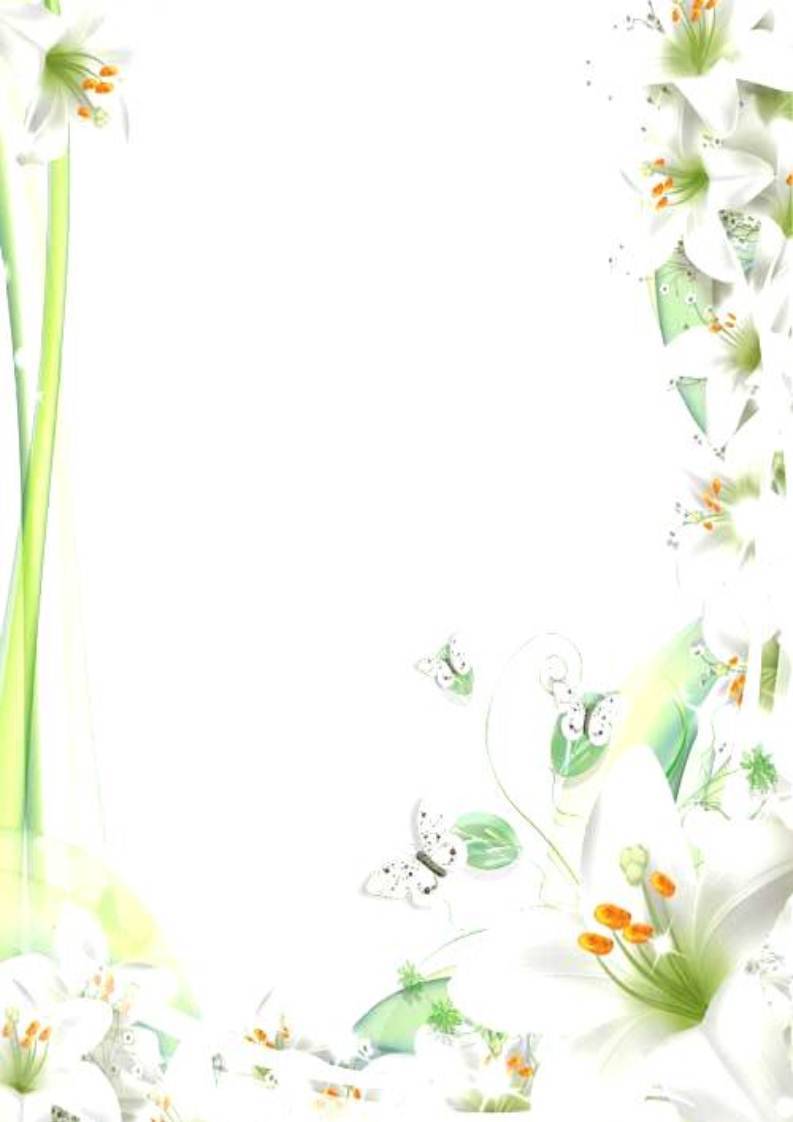 